提醒的話：1. 請同學詳細填寫，這樣老師較好做統整，學弟妹也較清楚你提供的意見，謝謝！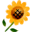 2. 甄選學校、科系請填全名；甄選方式與過程內容書寫不夠請續寫背面。         3. 可直接上輔導處網站https://sites.google.com/a/yphs.tw/yphsc/「甄選入學」區下載本表格，    以電子檔郵寄至yphs316@gmail.com信箱，感謝你！　　　　　              甄選學校甄選學校中原大學中原大學中原大學中原大學甄選學系甄選學系會計學系會計學系學生學測分數國英數社自總■大學個人申請□科技校院申請入學□軍事校院■大學個人申請□科技校院申請入學□軍事校院■大學個人申請□科技校院申請入學□軍事校院■正取□備取□未錄取■正取□備取□未錄取學測分數1413810752■大學個人申請□科技校院申請入學□軍事校院■大學個人申請□科技校院申請入學□軍事校院■大學個人申請□科技校院申請入學□軍事校院■正取□備取□未錄取■正取□備取□未錄取甄選方式與過程■面試佔(   10 　%)一、形式：（教授：學生）人數=（ 3 ：3），方式：團體面試(搶答)二、題目：1.自我介紹2.如何學習英文(自我介紹中提到英文不錯)3.還有填什麼校系?會選哪個?不要因為面試硬說中原會計(教授要求)4.對會計的了解?是為了面試才去了解的還是…?5.自認為有什麼缺點6.為什麼想讀會計7.你有什麼個性適合會計,為什麼(舉例)■備審資料佔( 40 %)   或  □術科實作佔(     %)  或  □筆試佔(     %)□其他佔(     %)請註明其他方式，如：小論文■面試佔(   10 　%)一、形式：（教授：學生）人數=（ 3 ：3），方式：團體面試(搶答)二、題目：1.自我介紹2.如何學習英文(自我介紹中提到英文不錯)3.還有填什麼校系?會選哪個?不要因為面試硬說中原會計(教授要求)4.對會計的了解?是為了面試才去了解的還是…?5.自認為有什麼缺點6.為什麼想讀會計7.你有什麼個性適合會計,為什麼(舉例)■備審資料佔( 40 %)   或  □術科實作佔(     %)  或  □筆試佔(     %)□其他佔(     %)請註明其他方式，如：小論文■面試佔(   10 　%)一、形式：（教授：學生）人數=（ 3 ：3），方式：團體面試(搶答)二、題目：1.自我介紹2.如何學習英文(自我介紹中提到英文不錯)3.還有填什麼校系?會選哪個?不要因為面試硬說中原會計(教授要求)4.對會計的了解?是為了面試才去了解的還是…?5.自認為有什麼缺點6.為什麼想讀會計7.你有什麼個性適合會計,為什麼(舉例)■備審資料佔( 40 %)   或  □術科實作佔(     %)  或  □筆試佔(     %)□其他佔(     %)請註明其他方式，如：小論文■面試佔(   10 　%)一、形式：（教授：學生）人數=（ 3 ：3），方式：團體面試(搶答)二、題目：1.自我介紹2.如何學習英文(自我介紹中提到英文不錯)3.還有填什麼校系?會選哪個?不要因為面試硬說中原會計(教授要求)4.對會計的了解?是為了面試才去了解的還是…?5.自認為有什麼缺點6.為什麼想讀會計7.你有什麼個性適合會計,為什麼(舉例)■備審資料佔( 40 %)   或  □術科實作佔(     %)  或  □筆試佔(     %)□其他佔(     %)請註明其他方式，如：小論文■面試佔(   10 　%)一、形式：（教授：學生）人數=（ 3 ：3），方式：團體面試(搶答)二、題目：1.自我介紹2.如何學習英文(自我介紹中提到英文不錯)3.還有填什麼校系?會選哪個?不要因為面試硬說中原會計(教授要求)4.對會計的了解?是為了面試才去了解的還是…?5.自認為有什麼缺點6.為什麼想讀會計7.你有什麼個性適合會計,為什麼(舉例)■備審資料佔( 40 %)   或  □術科實作佔(     %)  或  □筆試佔(     %)□其他佔(     %)請註明其他方式，如：小論文■面試佔(   10 　%)一、形式：（教授：學生）人數=（ 3 ：3），方式：團體面試(搶答)二、題目：1.自我介紹2.如何學習英文(自我介紹中提到英文不錯)3.還有填什麼校系?會選哪個?不要因為面試硬說中原會計(教授要求)4.對會計的了解?是為了面試才去了解的還是…?5.自認為有什麼缺點6.為什麼想讀會計7.你有什麼個性適合會計,為什麼(舉例)■備審資料佔( 40 %)   或  □術科實作佔(     %)  或  □筆試佔(     %)□其他佔(     %)請註明其他方式，如：小論文■面試佔(   10 　%)一、形式：（教授：學生）人數=（ 3 ：3），方式：團體面試(搶答)二、題目：1.自我介紹2.如何學習英文(自我介紹中提到英文不錯)3.還有填什麼校系?會選哪個?不要因為面試硬說中原會計(教授要求)4.對會計的了解?是為了面試才去了解的還是…?5.自認為有什麼缺點6.為什麼想讀會計7.你有什麼個性適合會計,為什麼(舉例)■備審資料佔( 40 %)   或  □術科實作佔(     %)  或  □筆試佔(     %)□其他佔(     %)請註明其他方式，如：小論文■面試佔(   10 　%)一、形式：（教授：學生）人數=（ 3 ：3），方式：團體面試(搶答)二、題目：1.自我介紹2.如何學習英文(自我介紹中提到英文不錯)3.還有填什麼校系?會選哪個?不要因為面試硬說中原會計(教授要求)4.對會計的了解?是為了面試才去了解的還是…?5.自認為有什麼缺點6.為什麼想讀會計7.你有什麼個性適合會計,為什麼(舉例)■備審資料佔( 40 %)   或  □術科實作佔(     %)  或  □筆試佔(     %)□其他佔(     %)請註明其他方式，如：小論文■面試佔(   10 　%)一、形式：（教授：學生）人數=（ 3 ：3），方式：團體面試(搶答)二、題目：1.自我介紹2.如何學習英文(自我介紹中提到英文不錯)3.還有填什麼校系?會選哪個?不要因為面試硬說中原會計(教授要求)4.對會計的了解?是為了面試才去了解的還是…?5.自認為有什麼缺點6.為什麼想讀會計7.你有什麼個性適合會計,為什麼(舉例)■備審資料佔( 40 %)   或  □術科實作佔(     %)  或  □筆試佔(     %)□其他佔(     %)請註明其他方式，如：小論文■面試佔(   10 　%)一、形式：（教授：學生）人數=（ 3 ：3），方式：團體面試(搶答)二、題目：1.自我介紹2.如何學習英文(自我介紹中提到英文不錯)3.還有填什麼校系?會選哪個?不要因為面試硬說中原會計(教授要求)4.對會計的了解?是為了面試才去了解的還是…?5.自認為有什麼缺點6.為什麼想讀會計7.你有什麼個性適合會計,為什麼(舉例)■備審資料佔( 40 %)   或  □術科實作佔(     %)  或  □筆試佔(     %)□其他佔(     %)請註明其他方式，如：小論文■面試佔(   10 　%)一、形式：（教授：學生）人數=（ 3 ：3），方式：團體面試(搶答)二、題目：1.自我介紹2.如何學習英文(自我介紹中提到英文不錯)3.還有填什麼校系?會選哪個?不要因為面試硬說中原會計(教授要求)4.對會計的了解?是為了面試才去了解的還是…?5.自認為有什麼缺點6.為什麼想讀會計7.你有什麼個性適合會計,為什麼(舉例)■備審資料佔( 40 %)   或  □術科實作佔(     %)  或  □筆試佔(     %)□其他佔(     %)請註明其他方式，如：小論文心得與建議◎備審資料製作建議：  老師們有看,所以多寫些優點但不要造假,  若英文不錯一定要提(面試時也是,中原重英文)◎整體準備方向與建議：   面試老師會對你自介中好奇的地方提問,並針對你回答再延伸一些問題,其他就是基本問題,放輕鬆,老師們傾向聊天的想認識你的氣氛◎備審資料製作建議：  老師們有看,所以多寫些優點但不要造假,  若英文不錯一定要提(面試時也是,中原重英文)◎整體準備方向與建議：   面試老師會對你自介中好奇的地方提問,並針對你回答再延伸一些問題,其他就是基本問題,放輕鬆,老師們傾向聊天的想認識你的氣氛◎備審資料製作建議：  老師們有看,所以多寫些優點但不要造假,  若英文不錯一定要提(面試時也是,中原重英文)◎整體準備方向與建議：   面試老師會對你自介中好奇的地方提問,並針對你回答再延伸一些問題,其他就是基本問題,放輕鬆,老師們傾向聊天的想認識你的氣氛◎備審資料製作建議：  老師們有看,所以多寫些優點但不要造假,  若英文不錯一定要提(面試時也是,中原重英文)◎整體準備方向與建議：   面試老師會對你自介中好奇的地方提問,並針對你回答再延伸一些問題,其他就是基本問題,放輕鬆,老師們傾向聊天的想認識你的氣氛◎備審資料製作建議：  老師們有看,所以多寫些優點但不要造假,  若英文不錯一定要提(面試時也是,中原重英文)◎整體準備方向與建議：   面試老師會對你自介中好奇的地方提問,並針對你回答再延伸一些問題,其他就是基本問題,放輕鬆,老師們傾向聊天的想認識你的氣氛◎備審資料製作建議：  老師們有看,所以多寫些優點但不要造假,  若英文不錯一定要提(面試時也是,中原重英文)◎整體準備方向與建議：   面試老師會對你自介中好奇的地方提問,並針對你回答再延伸一些問題,其他就是基本問題,放輕鬆,老師們傾向聊天的想認識你的氣氛◎備審資料製作建議：  老師們有看,所以多寫些優點但不要造假,  若英文不錯一定要提(面試時也是,中原重英文)◎整體準備方向與建議：   面試老師會對你自介中好奇的地方提問,並針對你回答再延伸一些問題,其他就是基本問題,放輕鬆,老師們傾向聊天的想認識你的氣氛◎備審資料製作建議：  老師們有看,所以多寫些優點但不要造假,  若英文不錯一定要提(面試時也是,中原重英文)◎整體準備方向與建議：   面試老師會對你自介中好奇的地方提問,並針對你回答再延伸一些問題,其他就是基本問題,放輕鬆,老師們傾向聊天的想認識你的氣氛◎備審資料製作建議：  老師們有看,所以多寫些優點但不要造假,  若英文不錯一定要提(面試時也是,中原重英文)◎整體準備方向與建議：   面試老師會對你自介中好奇的地方提問,並針對你回答再延伸一些問題,其他就是基本問題,放輕鬆,老師們傾向聊天的想認識你的氣氛◎備審資料製作建議：  老師們有看,所以多寫些優點但不要造假,  若英文不錯一定要提(面試時也是,中原重英文)◎整體準備方向與建議：   面試老師會對你自介中好奇的地方提問,並針對你回答再延伸一些問題,其他就是基本問題,放輕鬆,老師們傾向聊天的想認識你的氣氛◎備審資料製作建議：  老師們有看,所以多寫些優點但不要造假,  若英文不錯一定要提(面試時也是,中原重英文)◎整體準備方向與建議：   面試老師會對你自介中好奇的地方提問,並針對你回答再延伸一些問題,其他就是基本問題,放輕鬆,老師們傾向聊天的想認識你的氣氛E-mail手機